Publicado en Madrid el 09/01/2019 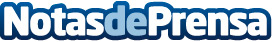 Las 10 claves para las franquicias en 2019 de Tormo Franquicias Consulting2019 será conocido como el año en el que la franquicia se profesionalizará y se lanzará a la búsqueda de nuevos profesionalesDatos de contacto:Laura AcostaCoordinadora de Marketing de Tormo Franquicias Consulting911 592 558Nota de prensa publicada en: https://www.notasdeprensa.es/las-10-claves-para-las-franquicias-en-2019-de_1 Categorias: Nacional Franquicias Finanzas Emprendedores Recursos humanos http://www.notasdeprensa.es